TUGAS PENDAHULUAN PRAKTIKUM REKAYASA BAHAN 2017Tentukan fraksi massa yang terbentuk dari paduan Pb-Sn dengan komposisi dan pada temperatur berikut:8%Sn-98%Pb		(T = 300, 200, 100, dan 50°C)37%Sn-53%Pb		(T =300, 200, 183±∆T, 100°C)61,9%Sn-38,1%Pb	(T = 200, 183±∆T, 100, 50°C)83%Sn-17%Pb		(T = 300, 200, 183±∆T, 100°C)Dari jawaban no 1, gambarkan masing-masing struktur mikro yang terbentuk.Jelaskan pengertian dari reaksi eutectic dan reaksi eutectoid!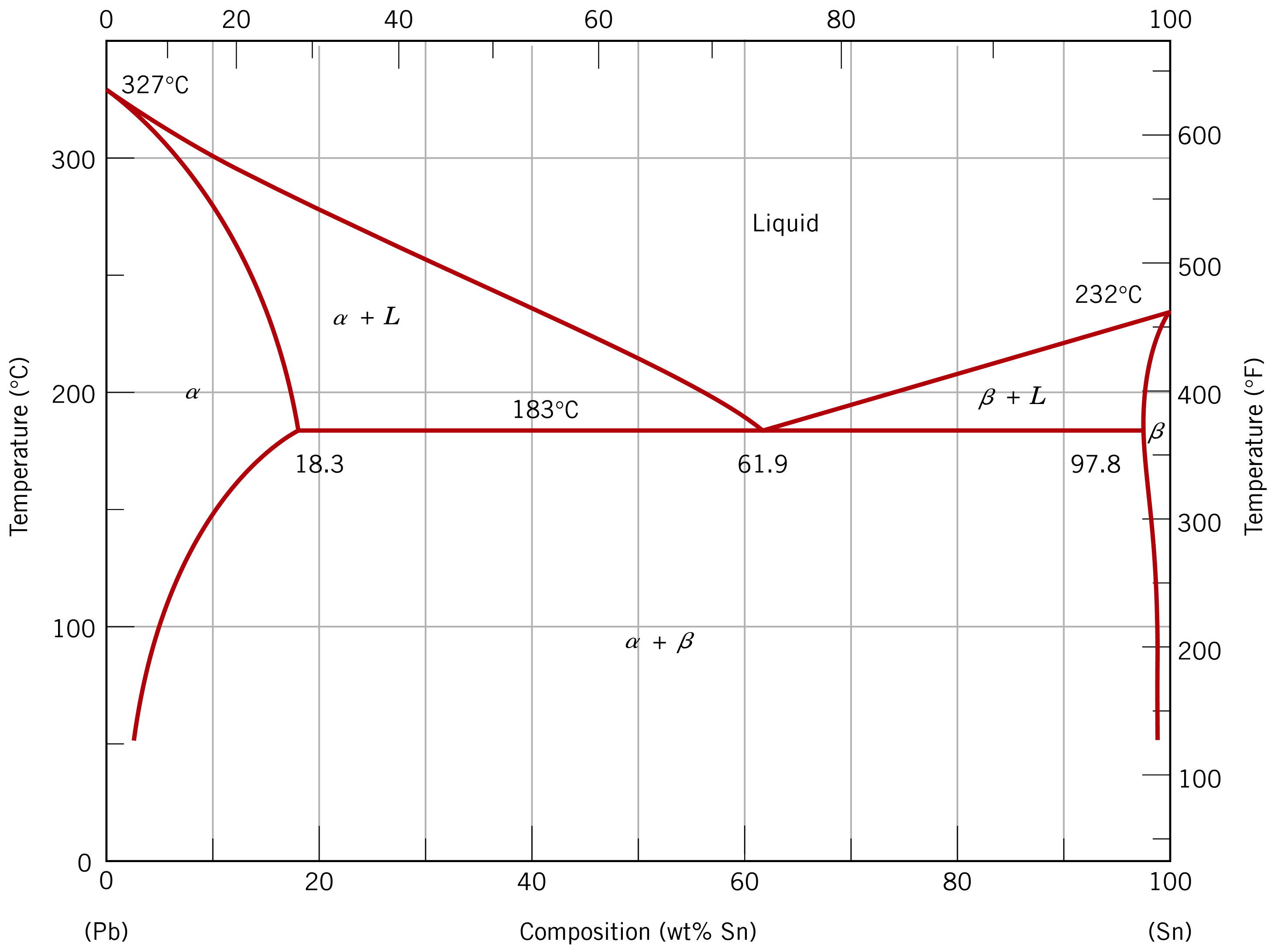 